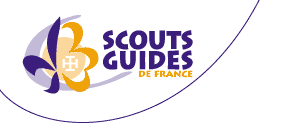 Unité(s)Lieu, annéeDatesIllustration (Logo du camp, extrait de carte, image en lien avec l’imaginaire, photo de l’unité etc …)Présentation généraleEléments généraux sur le camp (projet global –priorité/objectifs pédagogiques, activité phare, imaginaire, région, jumelage etc…). Le but est de donner envie.Les maitrisesLister les membres de la maitrise avec les éléments pouvant rassurer les familles (âge, qualification scoute, durée de cheftainat etc …).Pourquoi ne pas mettre une photo de chaque chef en précisant son rôle sur le camp (Directeur, intendant, assistant sanitaire, trésorier, etc …) ?Préciser les moyens de contacter la maitrise avant le camp (mail, téléphone…) et pendant le camp (si possible 2 numéros de portable)Les jeunesIndiquer le nombre de jeunes participants au camp en précisant au besoin la répartition fille/garçon et les groupes d’origine s’il s’agit d’un jumelage.Pourquoi ne pas lister aussi la composition des équipes ou équipages avec le rôle des jeunes dans leur équipe ?Le lieu, les datesMettre un extrait de carte global (pour situer en France ou dans le département) et au besoin un extrait plus précis de carte IGN précisant l’accés exact au terrain (notamment si les parents sont chargés d’emmener directement les jeunes sur le lieu de camp).Pourquoi pas mentionner sur la carte les lieux d’itinérance, de visites particulières etc … ?Préciser date et heure de début et de fin du camp.Les transportsSi transport par les parents : proposer une organisation pour les covoituragesSi transport en commun (car, train) être précis sur le lieu et l’heure de rendez-vous.Le coûtIndiquer le cout demandé aux familles. Préciser la date limite de paiement ou les dates s’il y a un ou plusieurs acomptes.Préciser l’ordre du chèqueNe pas hésiter à proposer des facilités de paiement ou de faire jouer la solidarité pour les familles en difficulté.Pourquoi pas : donner le budget global de camp par gros poste ? Ne pas hésiter à ajouter en dépense comme en recette le bénévolat valorisé pour que les familles se rendent compte de l’impact du bénévolat des chefs sur le prix de camp.Exemple : Pour ce camp le prix demandé aux familles est de xxx €Pour information voici le budget global du camp : Encadrement : 				xxx €Intendance : 				xxx €Activités extérieures (dont activité phare xxx) : 	xxx €Transport : 					xxx €Divers et imprévus : 			xxx €Transport sur place : 			xxx €Matériel : 					xxx €Provision pour formation : 		xxx €Provision pour matériel : 			xxx €Reconnaissance de camp : 		xxx €Total : x xxx €Sur ces xxxx €, xxx € sont financés par le bénévolat des chefs, xxx € par les extra-jobs réalisés par les jeunes pendant l’année et xxx € restent à charge des familles (soit environ un tiers du coût réel du camp)Le règlement peut être effectué en espèces, en chèques, en chèques-vacances, en bons CAF…Les chèques sont à faire à l’ordre de SGDF Trifouilli.Au moment d’effectuer le paiement n’oubliez pas de déduire l’acompte de xx € déjà versé  (si c’est votre cas).Des facilités de paiements peuvent être mises en place. Un problème financier ne doit pas priver un jeune de participer à l’aboutissement de son année scoute.Nous pouvons également remettre des attestations de paiements aux familles qui le désirent (pour les comités d’entreprises ou autres qui prendraient une partie du séjour à charge).Il est toutefois impératif que le règlement nous soit retourné avant le xx xx 20xx (avec le reste du dossier), même si des chèques sont à encaisser ultérieurement (inscrire la date au dos).Les documents à fournirExemple : Voici la liste des papiers indispensables à fournir le xx xxx 20xx au plus tard, soit en nous les remettant en main propre, soit en nous les retournant à l’adresse suivante :Scouts et Guides de France Mr DUPONT1 rue Baden Powell1907 Gilwell ParkAttention,  si vous avez plusieurs enfants partant à ce camp, certains papiers sont à produire pour chaque enfant (mentionné entre parenthèse)□ Fiche sanitaire complétée (pour chaque enfant)□ Photocopie des vaccins du carnet de santé (pour chaque enfant)□ Attestation de carte vitale□ Photocopie de la carte de mutuelle□ Photo récente (pour chaque enfant)□ Autorisation de camper complétée (pour chaque enfant)□ Chèque pour finaliser le paiement du camp (n’oubliez pas de déduire l’acompte déjà versé)Nous contacterExemple : Les urgencesS’il y a une urgence pendant le camp, -et uniquement dans ce cas- vous pourrez contacter soit le responsable de camp soit un des autres membres de l’équipe d’encadrement. (voir les coordonnées au chapitre sur les maitrises en début de document)Le courrierLes jeunes qui voudront communiquer avec leurs parents pourront le faire à leur guise par courrier uniquement. Les parents pourront faire de même en écrivant à l’adresse :	Camp Scouts et Guides de France à l’attention de ….	Chez M. Propriétaire	1 rue de la Campagne01 100 TrifouilliN’oubliez pas de préciser le nom de votre enfant sinon nous serons obligés d’ouvrir la lettre pour savoir à qui elle est destinée.Merci d’éviter au maximum de chercher à entrer en contact téléphonique avec votre enfant, tout particulièrement pour les louveteaux jeannettes. C’est d’expérience, un évènement dont les jeunes mettent plusieurs jours à se remettre et qui est provocateur de longues séances de larmes même si tout se passe bien pour eux sur le camp : cela leur fait vivre une seconde séparation après celle du départ en camp.Le serveur vocalPar ailleurs, vous pourrez joindre tous les jours la messagerie des Scouts et Guides de France. Une équipe sera chargée de laisser un message tous les jours sur cette messagerie pour vous donner des nouvelles générales du camp.  Ce service vous permet de consulter, quelle que soit l’heure, les informations sur le déroulement du camp.Pour cela, il vous suffit d’appeler le serveur d’informations téléphoniques au :0 892 160 201 (0.34 € la mn)Le serveur vous demande alors de composer le code à 8 chiffres du campCode camp : xx xxx xxxVous pouvez alors écouter les dernières nouvelles enregistrées directement par les jeunes du camp.ATTENTIONPour accéder au service, il faut impérativement appeler d’un poste téléphonique dont la touche étoile soit valide. Sur les postes reliés à un standard téléphonique, la touche étoile est parfois verrouillée au niveau du standard. Dans ce cas, nous vous conseillons de renouveler votre appel à partir d’une ligne directe ou d’une cabine Avant le séjour, pour vos doutes ou vos questions, n’hésitez pas à nous contacter. Les affaires à emporterExemple : Chaque jeune arrive au camp avec un pique nique pour le premier midi.La liste ci-dessous est donnée à titre indicatif. Il faut prévoir à minima du linge pour une semaine. Pour les unités dont le camp est de deux semaines, une journée de repos est prévue à mi camp où les jeunes peuvent faire leur lessive (prévoir dans ce cas une lessive à main), sinon prévoir les deux semaines de linge. Dans tous les cas scoutisme ne rime pas avec saleté même si parfois les apparences sont trompeuses…L’indispensableLa tenue scoute qui inclue : la chemise avec les insignes cousus, le foulard de SON groupe.Vêtements :Sous-vêtements et chaussettes en nombre suffisant (pas juste 2 !)Shorts, bermudas, pantalons, pulls, t-shirts… (préférer les couleurs discrètes ou unies)Vêtements de pluieChaussures de marche Chaussures de détente (type sandales, tongues …)Maillot de bain et servietteCasquette ou chapeauCouchage :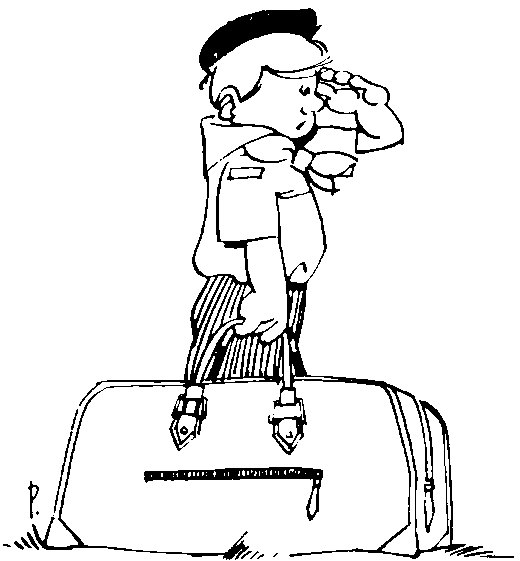 Pyjama DuvetTapis de solLampe de pochePiles de rechangePopotes / cuisine :1 assiette, 1 bol, 1 quart, 1 couteau, 1 fourchette, 1 petite cuillère, 1 cuillère à soupe 2 TorchonsGourdeTrousse de toilette :Serviettes et gants de toilettesSavon et boite en plastiqueBrosse à dentDentifricePeigneShampooing (si possible non agressif pour la nature)MouchoirsCrème solaireDivers :Papier journalStyloCahier de brouillon ou papierPetit sac à dos confortable à porter (Pour les scouts et guides, il doit pouvoir contenir 2 jours d’affaires pour l’explo. Pour les pionniers caravelles, il doit pouvoir contenir 3 jours d’affaires pour le trek)Sac en tissu (ou taie d’oreiller) pour le linge saleLunettes de soleilLivret de branche (Joue l’escapade, Secret de veilleur, Vivre l’aventure, Inukshuk suivant la branche)En option selon votre choix :Opinel Enveloppes timbrées et adressées Livres pour les temps libresAppareil photo (mais il n’y aura pas de possibilité de recharger les batteries)Carnet de chant Argent de poche : (ne concerne pas les louveteaux jeannettes)Les jeunes auront peut-être envie de se procurer quelques souvenirs lors de visites touristiques… Il s’agit d’être raisonnable, un scout vit au camp sans superflu.Une astuce possible pour l’hygiène des Louveteaux JeannettesLes tee-shirts amenés pour se changer quotidiennement doivent être de la couleur dominante suivante : 1 bleu, 1 vert, 1 rouge, 1 jaune, 1 blanc, 1 noir. Il s’agit pour les chefs de pouvoir vérifier facilement que les jeunes se changent bien tous les jours.Attention au matériel particulier pour certaines activités :Toutes les affaires nécessaires aux activités que les jeunes ont eu à préparer (Veillée, concours cuisine, trek, installations,…).Casque et Gilet fluo pour le vélo Gants pour un chantier de constructionMatériel d’équipe (fanion, cahier d’équipe, autre …)Etc…Les affaires à ne pas emporterExemple : De manière générale tout objet susceptible d’isoler un jeune n’est pas souhaitable. Il ne faut pas oublier qu’un camp est l’occasion de faire un « retour aux sources ».Ainsi certains objets n’ont pas leur place en camp, notamment :Tout ce qui pourrait surcharger le sac et plus tard encombrer la tente.Les paquets indépendants que l’on oublie et perd facilement.Tout objet de valeur. (aucune assurance scoute ne pourrait en couvrir la perte)MP3, DS…Téléphone portable : dans chaque équipe (sauf les louveteaux jeannettes), les chefs d’équipe s’organiseront pour qu’un portable (avec son chargeur !) soit apporté (pour être utilisé en cas de besoin pendant le trek ou l’explo pour appeler la maitrise). Pour les autres, inutile d’apporter leur téléphone puisqu’ils seront automatiquement récupérés en début de camp sans que nous puissions par ailleurs en garantir la sécurité dans de bonnes conditions.Volet sanitaire et réglementaireExemple : Si un jeune suit un traitement médical, n’oubliez pas de joindre l’ordonnance et les médicaments dans leur emballage d’origine, avec la notice, et de remettre le tout à la maitrise de l’unité concernée.Remplissez avec soin la fiche sanitaire.Si un accident quelconque se produit, la maitrise vous contactera et une déclaration d’accident SGDF sera faite.Concernant les jeunes et la cigarette, nous sommes un collectif d’accueil de mineur et la loi est claire : Depuis le 1er janvier 2007, date d'entrée en vigueur des dispositions du décret n° 2006-1386 du 15 novembre 2006 'fixant les conditions d'application de l'interdiction de fumer dans les lieux affectés à un usage collectif'1 - S'agissant des séjours de vacances et accueils de loisirs. L'interdiction de fumer est étendue aux espaces couverts ou non. En outre, en application de l'article R 3511-2 du Code de la santé publique, l’installation d’espaces réservés aux fumeurs dans les établissements ci-dessus mentionnés n'est pas autorisée. Par ailleurs le projet éducatif de notre mouvement nous engage à proposer une vie saine à nos jeunes.Aussi il a été décidé que si un jeune dérogeait à cette interdiction légale, les parents seraient alertés et devraient venir rapidement sur le lieu du camp récupérer leur enfant. L’explo, le trek (ne concerne pas les louveteaux / jeannettes)Exemple : Le temps de l’itinérance en équipe autonome (trek ou exploration) durera deux jours (à pied) pour les scouts et guides et trois jours (à pied ?à vélo ?) pour les pionniers et caravelles. Il se déroulera du xx au xx. Ce moment, souvent très attendu par les jeunes, a été préparé tout au long de l’année. Il vise à l’autonomie des jeunes. Il n’y aura pas de trek ou d’explo si la maîtrise juge qu’une équipe n’est pas assez responsable. 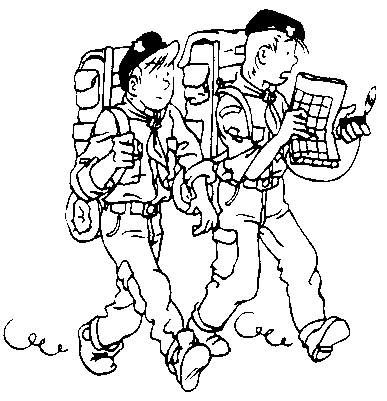 Les trois objectifs du trek et de l’explo sont :Vivre en équipeMarcher et explorerDécouvrir et rencontrerLes jeunes se déplaceront à pied ou à vélo et ils auront avec eux une carte, une boussole et un itinéraire établi au préalable. Les lieux de couchage le long de l’itinérance sont connus avant le départ et ont été préalablement visités par les maitrises. Pendant l’itinérance, les chefs ne sont pas avec les jeunes mais en gardent bien sûr la responsabilité. Ils sont joignables par téléphone et passent sur l’itinérance et sur le lieu de couchage pour s’assurer que tout se passe au mieux.Loi de la branche concernée